                           Town of 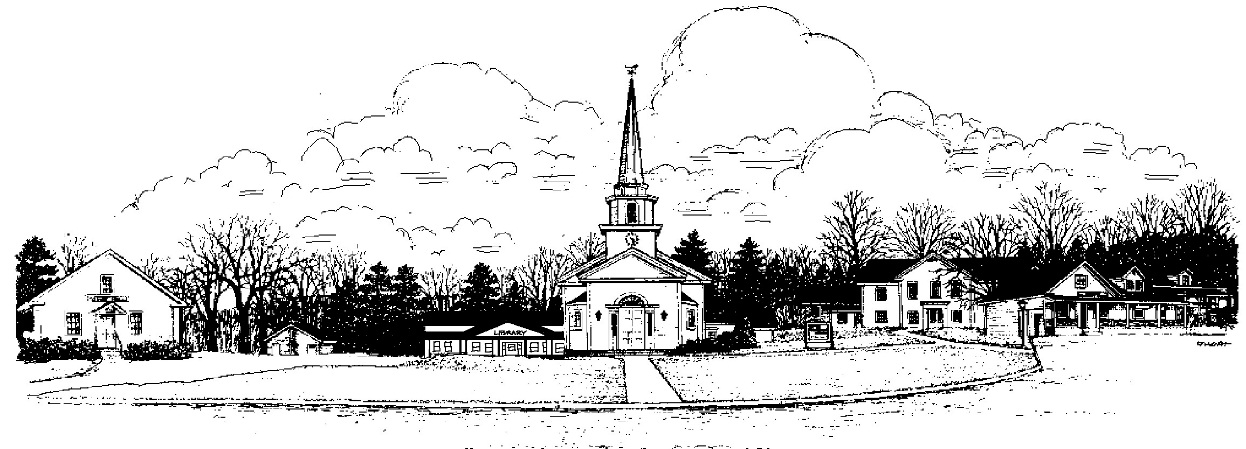 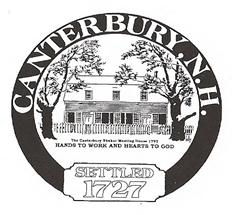                      Canterbury, New  Hampshire, Settled 1727	RSA 674:41 Application to Build on a Class VI Highway or Private RoadProperty Owner: 								Date: 			Property Owner Signature(s):										Mailing Address: 											Phone #: 						E-Mail:  					Location:   Tax Map #: 				Lot #: 				Road Name: 												*****All applications must include the following information*****The location and size of the lot and its relation to the Class VI or Private Road and the Class V or better road which gives access to the Class VI or Private road; andThe specific location of all propose structures as required by the building application; andThe location and length of driveway giving access to the structures from the Class VI or Private Road; andIf wetlands exist; wetlands delineation, by a certified wetlands scientist on the subject property or adjacent property that could be impacted, and indication whether a State Wetlands Permit has been submitted; andA written road maintenance agreement if there is one party residing on the road, or the applicant agrees in writing to assume 100% of the road maintenance costs for the portion of Class VI or Private Road affected.  Applicant shall address the need for a potential turnaround for emergency vehicles in order to avoid or eliminate a dead end road.RSA 674:41 Application to Build on a Class VI Highway or Private Road		 	Is a Class VI Highway, provided that:The Selectmen, after review and comment by the Planning Board , has voted to authorize the issuance of the building permit for the erection of building(s) on said Class VI Highway or a portion thereof per their adopted procedures; andThe Municipality neither assumes responsibility for maintenance of said Class VI Highway nor liability for any damages resulting from the use there; andPrior to the issuance of a building permit, the applicant shall produce evidence that notice of the limits of Municpal responsibility and liability has been recorded in the County Registry of Deeds.		        Is a Private Road, provided that:The Selectmen, after review and comment by the Planning Board , has voted to authorize the issuance of the building permit for the erection of building(s) on said Private Road or a portion thereof per their adopted procedures; andThe Municipality neither assumes responsibility for maintenance of said Private Road nor liability for any damages resulting from the use there; andPrior to the issuance of a building permit, the applicant shall produce evidence that notice of the limits of Municpal responsibility and liability has been recorded in the County Registry of Deeds.SA 674:41 Application to Build on a Class VI Highway or Private RoadName: 							Map & Lot:  						Building Inspector:Signature:  							Date:  					Comments:Planning Board:Chairman Signature:  						Date:  					Comments:Fire ChiefSignature:  							Date:  					Comments:Police:Signature:  							Date:  					Comments:Road Agent:Signature:  							Date:  					Comments:Board of SelectmenSignatures:  						____________________________________	Date:  					____________________________________	Date:  					____________________________________	Date:  					Comments: